Información General del Proponente* o ProveedorFORMATO PARA INSCRIPCIÓN Y ACTUALIZACIÓN DE DATOS DE PROPONENTES Y/O PROVEEDORES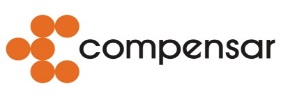 Inscripción de proveedores o proponentesActualización de datosFecha de inscripciónPersona NaturalPersona JurídicaInformación General del Proponente* o ProveedorInformación General del Proponente* o ProveedorInformación General del Proponente* o ProveedorInformación General del Proponente* o ProveedorInformación General del Proponente* o ProveedorInformación General del Proponente* o ProveedorInformación General del Proponente* o ProveedorInformación General del Proponente* o ProveedorInformación General del Proponente* o ProveedorInformación General del Proponente* o ProveedorInformación General del Proponente* o ProveedorInformación General del Proponente* o ProveedorInformación General del Proponente* o ProveedorInformación General del Proponente* o ProveedorInformación General del Proponente* o ProveedorInformación General del Proponente* o ProveedorInformación General del Proponente* o ProveedorInformación General del Proponente* o ProveedorInformación General del Proponente* o ProveedorInformación General del Proponente* o ProveedorInformación General del Proponente* o ProveedorInformación General del Proponente* o ProveedorInformación General del Proponente* o ProveedorInformación General del Proponente* o ProveedorInformación General del Proponente* o ProveedorInformación General del Proponente* o ProveedorInformación General del Proponente* o ProveedorInformación General del Proponente* o ProveedorInformación General del Proponente* o ProveedorInformación General del Proponente* o ProveedorInformación General del Proponente* o ProveedorInformación General del Proponente* o ProveedorInformación General del Proponente* o ProveedorInformación General del Proponente* o ProveedorInformación General del Proponente* o ProveedorInformación General del Proponente* o ProveedorInformación General del Proponente* o ProveedorInformación General del Proponente* o ProveedorInformación General del Proponente* o ProveedorInformación General del Proponente* o ProveedorInformación General del Proponente* o ProveedorInformación General del Proponente* o ProveedorInformación General del Proponente* o ProveedorInformación General del Proponente* o ProveedorInformación General del Proponente* o ProveedorInformación General del Proponente* o ProveedorInformación General del Proponente* o Proveedor*en caso de ser seleccionado para avanzar en un proceso de contratación deberá anexar documentación adicional.*en caso de ser seleccionado para avanzar en un proceso de contratación deberá anexar documentación adicional.*en caso de ser seleccionado para avanzar en un proceso de contratación deberá anexar documentación adicional.*en caso de ser seleccionado para avanzar en un proceso de contratación deberá anexar documentación adicional.*en caso de ser seleccionado para avanzar en un proceso de contratación deberá anexar documentación adicional.*en caso de ser seleccionado para avanzar en un proceso de contratación deberá anexar documentación adicional.*en caso de ser seleccionado para avanzar en un proceso de contratación deberá anexar documentación adicional.*en caso de ser seleccionado para avanzar en un proceso de contratación deberá anexar documentación adicional.*en caso de ser seleccionado para avanzar en un proceso de contratación deberá anexar documentación adicional.*en caso de ser seleccionado para avanzar en un proceso de contratación deberá anexar documentación adicional.*en caso de ser seleccionado para avanzar en un proceso de contratación deberá anexar documentación adicional.*en caso de ser seleccionado para avanzar en un proceso de contratación deberá anexar documentación adicional.*en caso de ser seleccionado para avanzar en un proceso de contratación deberá anexar documentación adicional.*en caso de ser seleccionado para avanzar en un proceso de contratación deberá anexar documentación adicional.*en caso de ser seleccionado para avanzar en un proceso de contratación deberá anexar documentación adicional.*en caso de ser seleccionado para avanzar en un proceso de contratación deberá anexar documentación adicional.*en caso de ser seleccionado para avanzar en un proceso de contratación deberá anexar documentación adicional.*en caso de ser seleccionado para avanzar en un proceso de contratación deberá anexar documentación adicional.*en caso de ser seleccionado para avanzar en un proceso de contratación deberá anexar documentación adicional.*en caso de ser seleccionado para avanzar en un proceso de contratación deberá anexar documentación adicional.*en caso de ser seleccionado para avanzar en un proceso de contratación deberá anexar documentación adicional.*en caso de ser seleccionado para avanzar en un proceso de contratación deberá anexar documentación adicional.*en caso de ser seleccionado para avanzar en un proceso de contratación deberá anexar documentación adicional.*en caso de ser seleccionado para avanzar en un proceso de contratación deberá anexar documentación adicional.*en caso de ser seleccionado para avanzar en un proceso de contratación deberá anexar documentación adicional.*en caso de ser seleccionado para avanzar en un proceso de contratación deberá anexar documentación adicional.*en caso de ser seleccionado para avanzar en un proceso de contratación deberá anexar documentación adicional.*en caso de ser seleccionado para avanzar en un proceso de contratación deberá anexar documentación adicional.*en caso de ser seleccionado para avanzar en un proceso de contratación deberá anexar documentación adicional.*en caso de ser seleccionado para avanzar en un proceso de contratación deberá anexar documentación adicional.*en caso de ser seleccionado para avanzar en un proceso de contratación deberá anexar documentación adicional.*en caso de ser seleccionado para avanzar en un proceso de contratación deberá anexar documentación adicional.*en caso de ser seleccionado para avanzar en un proceso de contratación deberá anexar documentación adicional.*en caso de ser seleccionado para avanzar en un proceso de contratación deberá anexar documentación adicional.*en caso de ser seleccionado para avanzar en un proceso de contratación deberá anexar documentación adicional.*en caso de ser seleccionado para avanzar en un proceso de contratación deberá anexar documentación adicional.*en caso de ser seleccionado para avanzar en un proceso de contratación deberá anexar documentación adicional.*en caso de ser seleccionado para avanzar en un proceso de contratación deberá anexar documentación adicional.*en caso de ser seleccionado para avanzar en un proceso de contratación deberá anexar documentación adicional.*en caso de ser seleccionado para avanzar en un proceso de contratación deberá anexar documentación adicional.*en caso de ser seleccionado para avanzar en un proceso de contratación deberá anexar documentación adicional.*en caso de ser seleccionado para avanzar en un proceso de contratación deberá anexar documentación adicional.*en caso de ser seleccionado para avanzar en un proceso de contratación deberá anexar documentación adicional.*en caso de ser seleccionado para avanzar en un proceso de contratación deberá anexar documentación adicional.*en caso de ser seleccionado para avanzar en un proceso de contratación deberá anexar documentación adicional.*en caso de ser seleccionado para avanzar en un proceso de contratación deberá anexar documentación adicional.*en caso de ser seleccionado para avanzar en un proceso de contratación deberá anexar documentación adicional.Razón Social o Nombre CompletoRazón Social o Nombre CompletoRazón Social o Nombre CompletoRazón Social o Nombre CompletoRazón Social o Nombre CompletoRazón Social o Nombre CompletoRazón Social o Nombre CompletoRazón Social o Nombre CompletoRazón Social o Nombre CompletoRazón Social o Nombre CompletoRazón Social o Nombre CompletoRazón Social o Nombre CompletoRazón Social o Nombre CompletoRazón Social o Nombre CompletoRazón Social o Nombre CompletoRazón Social o Nombre CompletoRazón Social o Nombre CompletoRazón Social o Nombre CompletoRazón Social o Nombre CompletoRazón Social o Nombre CompletoRazón Social o Nombre CompletoRazón Social o Nombre CompletoRazón Social o Nombre CompletoRazón Social o Nombre CompletoRazón Social o Nombre CompletoRazón Social o Nombre CompletoNIT o CC o CENIT o CC o CENIT o CC o CENIT o CC o CENIT o CC o CENIT o CC o CENIT o CC o CENúmero de documentoNúmero de documentoNúmero de documentoNúmero de documentoNúmero de documentoNúmero de documentoNúmero de documentoNúmero de documentoNúmero de documentoNúmero de documentoNúmero de documentoNúmero de documentoNúmero de documentoNúmero de documentoNombre Representante LegalNombre Representante LegalNombre Representante LegalNombre Representante LegalCC o CECC o CECC o CECC o CECC o CENúmero de documentoNúmero de documentoNúmero de documentoNúmero de documentoNúmero de documentoNúmero de documentoNúmero de documentoNúmero de documentoNúmero de documentoNúmero de documentoNúmero de documentoNúmero de documentoNúmero de documentoNúmero de documentoNúmero de documentoNúmero de documentoNúmero de documentoNombre contacto comercialNombre contacto comercialNombre contacto comercialNombre contacto comercialNombre contacto comercialNombre contacto comercialNombre contacto comercialTeléfonoTeléfonoTeléfonoTeléfonoTeléfonoCelularCelularCelularCelularCelularCelularCelularCelularCelularDirección (correspondencia)Dirección (correspondencia)Dirección (correspondencia)Dirección (correspondencia)Página WebPágina WebPágina WebPágina WebPágina WebPágina WebPágina WebPágina WebPágina WebPágina WebCorreo electrónicoCorreo electrónicoCorreo electrónicoCorreo electrónicoCorreo electrónicoCorreo electrónicoCorreo electrónicoCorreo electrónicoCorreo electrónicoCorreo electrónicoCorreo electrónicoCorreo electrónicoCorreo electrónicoCorreo electrónicoCorreo electrónicoCorreo electrónicoCorreo electrónicoCorreo electrónicoTeléfonoTeléfonoTeléfonoTeléfonoCelularCelularCelularCelularCelularCelularCelularCelularCelularCelularCiudadCiudadCiudadCiudadCiudadCiudadCiudadCiudadCiudadDepartamentoDepartamentoDepartamentoDepartamentoDepartamentoDepartamentoDepartamentoDepartamentoDepartamentoTipo de EmpresaTipo de EmpresaTipo de EmpresaTipo de EmpresaTipo de EmpresaTipo de EmpresaTipo de EmpresaTipo de EmpresaTipo de EmpresaTipo de EmpresaNaturaleza Jurídica del Proveedor (Sociedad, Corporación, Fundación etc.)Naturaleza Jurídica del Proveedor (Sociedad, Corporación, Fundación etc.)Naturaleza Jurídica del Proveedor (Sociedad, Corporación, Fundación etc.)Naturaleza Jurídica del Proveedor (Sociedad, Corporación, Fundación etc.)Naturaleza Jurídica del Proveedor (Sociedad, Corporación, Fundación etc.)Naturaleza Jurídica del Proveedor (Sociedad, Corporación, Fundación etc.)Naturaleza Jurídica del Proveedor (Sociedad, Corporación, Fundación etc.)Naturaleza Jurídica del Proveedor (Sociedad, Corporación, Fundación etc.)Naturaleza Jurídica del Proveedor (Sociedad, Corporación, Fundación etc.)Naturaleza Jurídica del Proveedor (Sociedad, Corporación, Fundación etc.)Naturaleza Jurídica del Proveedor (Sociedad, Corporación, Fundación etc.)Naturaleza Jurídica del Proveedor (Sociedad, Corporación, Fundación etc.)Naturaleza Jurídica del Proveedor (Sociedad, Corporación, Fundación etc.)Naturaleza Jurídica del Proveedor (Sociedad, Corporación, Fundación etc.)Naturaleza Jurídica del Proveedor (Sociedad, Corporación, Fundación etc.)Naturaleza Jurídica del Proveedor (Sociedad, Corporación, Fundación etc.)Naturaleza Jurídica del Proveedor (Sociedad, Corporación, Fundación etc.)Naturaleza Jurídica del Proveedor (Sociedad, Corporación, Fundación etc.)Naturaleza Jurídica del Proveedor (Sociedad, Corporación, Fundación etc.)Naturaleza Jurídica del Proveedor (Sociedad, Corporación, Fundación etc.)Naturaleza Jurídica del Proveedor (Sociedad, Corporación, Fundación etc.)Naturaleza Jurídica del Proveedor (Sociedad, Corporación, Fundación etc.)Naturaleza Jurídica del Proveedor (Sociedad, Corporación, Fundación etc.)Naturaleza Jurídica del Proveedor (Sociedad, Corporación, Fundación etc.)Naturaleza Jurídica del Proveedor (Sociedad, Corporación, Fundación etc.)Naturaleza Jurídica del Proveedor (Sociedad, Corporación, Fundación etc.)Naturaleza Jurídica del Proveedor (Sociedad, Corporación, Fundación etc.)Naturaleza Jurídica del Proveedor (Sociedad, Corporación, Fundación etc.)Naturaleza Jurídica del Proveedor (Sociedad, Corporación, Fundación etc.)Naturaleza Jurídica del Proveedor (Sociedad, Corporación, Fundación etc.)Naturaleza Jurídica del Proveedor (Sociedad, Corporación, Fundación etc.)Naturaleza Jurídica del Proveedor (Sociedad, Corporación, Fundación etc.)Naturaleza Jurídica del Proveedor (Sociedad, Corporación, Fundación etc.)Naturaleza Jurídica del Proveedor (Sociedad, Corporación, Fundación etc.)Naturaleza Jurídica del Proveedor (Sociedad, Corporación, Fundación etc.)Naturaleza Jurídica del Proveedor (Sociedad, Corporación, Fundación etc.)Naturaleza Jurídica del Proveedor (Sociedad, Corporación, Fundación etc.)PublicaMixtaMixtaMixtaPrivadaNo AplicaNo AplicaNo AplicaNúmero de empleados (sin importar su tipo de contrataciónNúmero de empleados (sin importar su tipo de contrataciónNúmero de empleados (sin importar su tipo de contrataciónNúmero de empleados (sin importar su tipo de contrataciónNúmero de empleados (sin importar su tipo de contrataciónAdministradora de riesgos laboralesAdministradora de riesgos laboralesAdministradora de riesgos laboralesAdministradora de riesgos laboralesAdministradora de riesgos laboralesAdministradora de riesgos laboralesAdministradora de riesgos laboralesCaja de CompensaciónCaja de CompensaciónCaja de CompensaciónCaja de CompensaciónCaja de CompensaciónCaja de CompensaciónCaja de Compensación Modelo de conciliación - EFR Modelo de conciliación - EFR Modelo de conciliación - EFR Modelo de conciliación - EFR Modelo de conciliación - EFR Modelo de conciliación - EFR Modelo de conciliación - EFR Modelo de conciliación - EFR Modelo de conciliación - EFR Modelo de conciliación - EFR Modelo de conciliación - EFR Modelo de conciliación - EFR Modelo de conciliación - EFR Modelo de conciliación - EFR Modelo de conciliación - EFR Modelo de conciliación - EFR Modelo de conciliación - EFR Modelo de conciliación - EFR Modelo de conciliación - EFR Modelo de conciliación - EFR Modelo de conciliación - EFR Modelo de conciliación - EFR Modelo de conciliación - EFR Modelo de conciliación - EFR Modelo de conciliación - EFR Modelo de conciliación - EFR Modelo de conciliación - EFR Modelo de conciliación - EFR Modelo de conciliación - EFR Modelo de conciliación - EFR Modelo de conciliación - EFR Modelo de conciliación - EFR Modelo de conciliación - EFR Modelo de conciliación - EFR Modelo de conciliación - EFR Modelo de conciliación - EFR Modelo de conciliación - EFR Modelo de conciliación - EFR Modelo de conciliación - EFR Modelo de conciliación - EFR Modelo de conciliación - EFR Modelo de conciliación - EFR Modelo de conciliación - EFR Modelo de conciliación - EFR Modelo de conciliación - EFR Modelo de conciliación - EFR Modelo de conciliación - EFRCuenta con sentencias en materia de acoso laboral, discriminación, jornada laboral o trabajo infantilCuenta con sentencias en materia de acoso laboral, discriminación, jornada laboral o trabajo infantilCuenta con sentencias en materia de acoso laboral, discriminación, jornada laboral o trabajo infantilCuenta con sentencias en materia de acoso laboral, discriminación, jornada laboral o trabajo infantilCuenta con sentencias en materia de acoso laboral, discriminación, jornada laboral o trabajo infantilCuenta con sentencias en materia de acoso laboral, discriminación, jornada laboral o trabajo infantilSiSiNoCuales medidas adopta frente a la conciliación de vida laboral, familiar y personal (extra-laborales) en su empresa.Cuales medidas adopta frente a la conciliación de vida laboral, familiar y personal (extra-laborales) en su empresa.Cuales medidas adopta frente a la conciliación de vida laboral, familiar y personal (extra-laborales) en su empresa.Cuales medidas adopta frente a la conciliación de vida laboral, familiar y personal (extra-laborales) en su empresa.Cuales medidas adopta frente a la conciliación de vida laboral, familiar y personal (extra-laborales) en su empresa.Cuales medidas adopta frente a la conciliación de vida laboral, familiar y personal (extra-laborales) en su empresa.Cuales medidas adopta frente a la conciliación de vida laboral, familiar y personal (extra-laborales) en su empresa.Cuales medidas adopta frente a la conciliación de vida laboral, familiar y personal (extra-laborales) en su empresa.Cuales medidas adopta frente a la conciliación de vida laboral, familiar y personal (extra-laborales) en su empresa.Cuales medidas adopta frente a la conciliación de vida laboral, familiar y personal (extra-laborales) en su empresa.Cuales medidas adopta frente a la conciliación de vida laboral, familiar y personal (extra-laborales) en su empresa.Cuales medidas adopta frente a la conciliación de vida laboral, familiar y personal (extra-laborales) en su empresa.Cuales medidas adopta frente a la conciliación de vida laboral, familiar y personal (extra-laborales) en su empresa.Cuales medidas adopta frente a la conciliación de vida laboral, familiar y personal (extra-laborales) en su empresa.Cuales medidas adopta frente a la conciliación de vida laboral, familiar y personal (extra-laborales) en su empresa.Cuales medidas adopta frente a la conciliación de vida laboral, familiar y personal (extra-laborales) en su empresa.¿El Proveedor o Proponente (PJ o PN) y/o socios se encuentran incursos o en causal de inhabilidad e incompatibilidad conforme lo establecido en la normatividad vigente?¿El Proveedor o Proponente (PJ o PN) y/o socios se encuentran incursos o en causal de inhabilidad e incompatibilidad conforme lo establecido en la normatividad vigente?¿El Proveedor o Proponente (PJ o PN) y/o socios se encuentran incursos o en causal de inhabilidad e incompatibilidad conforme lo establecido en la normatividad vigente?¿El Proveedor o Proponente (PJ o PN) y/o socios se encuentran incursos o en causal de inhabilidad e incompatibilidad conforme lo establecido en la normatividad vigente?¿El Proveedor o Proponente (PJ o PN) y/o socios se encuentran incursos o en causal de inhabilidad e incompatibilidad conforme lo establecido en la normatividad vigente?¿El Proveedor o Proponente (PJ o PN) y/o socios se encuentran incursos o en causal de inhabilidad e incompatibilidad conforme lo establecido en la normatividad vigente?¿El Proveedor o Proponente (PJ o PN) y/o socios se encuentran incursos o en causal de inhabilidad e incompatibilidad conforme lo establecido en la normatividad vigente?¿El Proveedor o Proponente (PJ o PN) y/o socios se encuentran incursos o en causal de inhabilidad e incompatibilidad conforme lo establecido en la normatividad vigente?¿El Proveedor o Proponente (PJ o PN) y/o socios se encuentran incursos o en causal de inhabilidad e incompatibilidad conforme lo establecido en la normatividad vigente?¿El Proveedor o Proponente (PJ o PN) y/o socios se encuentran incursos o en causal de inhabilidad e incompatibilidad conforme lo establecido en la normatividad vigente?¿El Proveedor o Proponente (PJ o PN) y/o socios se encuentran incursos o en causal de inhabilidad e incompatibilidad conforme lo establecido en la normatividad vigente?¿El Proveedor o Proponente (PJ o PN) y/o socios se encuentran incursos o en causal de inhabilidad e incompatibilidad conforme lo establecido en la normatividad vigente?¿El Proveedor o Proponente (PJ o PN) y/o socios se encuentran incursos o en causal de inhabilidad e incompatibilidad conforme lo establecido en la normatividad vigente?¿El Proveedor o Proponente (PJ o PN) y/o socios se encuentran incursos o en causal de inhabilidad e incompatibilidad conforme lo establecido en la normatividad vigente?¿El Proveedor o Proponente (PJ o PN) y/o socios se encuentran incursos o en causal de inhabilidad e incompatibilidad conforme lo establecido en la normatividad vigente?¿El Proveedor o Proponente (PJ o PN) y/o socios se encuentran incursos o en causal de inhabilidad e incompatibilidad conforme lo establecido en la normatividad vigente?¿El Proveedor o Proponente (PJ o PN) y/o socios se encuentran incursos o en causal de inhabilidad e incompatibilidad conforme lo establecido en la normatividad vigente?¿El Proveedor o Proponente (PJ o PN) y/o socios se encuentran incursos o en causal de inhabilidad e incompatibilidad conforme lo establecido en la normatividad vigente?¿El Proveedor o Proponente (PJ o PN) y/o socios se encuentran incursos o en causal de inhabilidad e incompatibilidad conforme lo establecido en la normatividad vigente?¿El Proveedor o Proponente (PJ o PN) y/o socios se encuentran incursos o en causal de inhabilidad e incompatibilidad conforme lo establecido en la normatividad vigente?¿El Proveedor o Proponente (PJ o PN) y/o socios se encuentran incursos o en causal de inhabilidad e incompatibilidad conforme lo establecido en la normatividad vigente?¿El Proveedor o Proponente (PJ o PN) y/o socios se encuentran incursos o en causal de inhabilidad e incompatibilidad conforme lo establecido en la normatividad vigente?¿El Proveedor o Proponente (PJ o PN) y/o socios se encuentran incursos o en causal de inhabilidad e incompatibilidad conforme lo establecido en la normatividad vigente?¿El Proveedor o Proponente (PJ o PN) y/o socios se encuentran incursos o en causal de inhabilidad e incompatibilidad conforme lo establecido en la normatividad vigente?¿El Proveedor o Proponente (PJ o PN) y/o socios se encuentran incursos o en causal de inhabilidad e incompatibilidad conforme lo establecido en la normatividad vigente?¿El Proveedor o Proponente (PJ o PN) y/o socios se encuentran incursos o en causal de inhabilidad e incompatibilidad conforme lo establecido en la normatividad vigente?¿El Proveedor o Proponente (PJ o PN) y/o socios se encuentran incursos o en causal de inhabilidad e incompatibilidad conforme lo establecido en la normatividad vigente?¿El Proveedor o Proponente (PJ o PN) y/o socios se encuentran incursos o en causal de inhabilidad e incompatibilidad conforme lo establecido en la normatividad vigente?¿El Proveedor o Proponente (PJ o PN) y/o socios se encuentran incursos o en causal de inhabilidad e incompatibilidad conforme lo establecido en la normatividad vigente?¿El Proveedor o Proponente (PJ o PN) y/o socios se encuentran incursos o en causal de inhabilidad e incompatibilidad conforme lo establecido en la normatividad vigente?¿El Proveedor o Proponente (PJ o PN) y/o socios se encuentran incursos o en causal de inhabilidad e incompatibilidad conforme lo establecido en la normatividad vigente?¿El Proveedor o Proponente (PJ o PN) y/o socios se encuentran incursos o en causal de inhabilidad e incompatibilidad conforme lo establecido en la normatividad vigente?¿El Proveedor o Proponente (PJ o PN) y/o socios se encuentran incursos o en causal de inhabilidad e incompatibilidad conforme lo establecido en la normatividad vigente?¿El Proveedor o Proponente (PJ o PN) y/o socios se encuentran incursos o en causal de inhabilidad e incompatibilidad conforme lo establecido en la normatividad vigente?¿El Proveedor o Proponente (PJ o PN) y/o socios se encuentran incursos o en causal de inhabilidad e incompatibilidad conforme lo establecido en la normatividad vigente?¿El Proveedor o Proponente (PJ o PN) y/o socios se encuentran incursos o en causal de inhabilidad e incompatibilidad conforme lo establecido en la normatividad vigente?SiSiSiNoNoNoNoNo¿Ha tenido vínculos comerciales con COMPENSAR o con sus funcionarios?¿Ha tenido vínculos comerciales con COMPENSAR o con sus funcionarios?¿Ha tenido vínculos comerciales con COMPENSAR o con sus funcionarios?¿Ha tenido vínculos comerciales con COMPENSAR o con sus funcionarios?¿Ha tenido vínculos comerciales con COMPENSAR o con sus funcionarios?¿Ha tenido vínculos comerciales con COMPENSAR o con sus funcionarios?¿Ha tenido vínculos comerciales con COMPENSAR o con sus funcionarios?¿Ha tenido vínculos comerciales con COMPENSAR o con sus funcionarios?¿Ha tenido vínculos comerciales con COMPENSAR o con sus funcionarios?¿Ha tenido vínculos comerciales con COMPENSAR o con sus funcionarios?¿Ha tenido vínculos comerciales con COMPENSAR o con sus funcionarios?¿Ha tenido vínculos comerciales con COMPENSAR o con sus funcionarios?¿Ha tenido vínculos comerciales con COMPENSAR o con sus funcionarios?¿Ha tenido vínculos comerciales con COMPENSAR o con sus funcionarios?¿Ha tenido vínculos comerciales con COMPENSAR o con sus funcionarios?¿Ha tenido vínculos comerciales con COMPENSAR o con sus funcionarios?¿Ha tenido vínculos comerciales con COMPENSAR o con sus funcionarios?¿Ha tenido vínculos comerciales con COMPENSAR o con sus funcionarios?¿Ha tenido vínculos comerciales con COMPENSAR o con sus funcionarios?¿Ha tenido vínculos comerciales con COMPENSAR o con sus funcionarios?¿Ha tenido vínculos comerciales con COMPENSAR o con sus funcionarios?¿Ha tenido vínculos comerciales con COMPENSAR o con sus funcionarios?¿Ha tenido vínculos comerciales con COMPENSAR o con sus funcionarios?SiSiNo¿Cual?¿Cual?¿El representante legal, sus socios o usted ha sido colaborador de Compensar?¿El representante legal, sus socios o usted ha sido colaborador de Compensar?¿El representante legal, sus socios o usted ha sido colaborador de Compensar?¿El representante legal, sus socios o usted ha sido colaborador de Compensar?¿El representante legal, sus socios o usted ha sido colaborador de Compensar?¿El representante legal, sus socios o usted ha sido colaborador de Compensar?¿El representante legal, sus socios o usted ha sido colaborador de Compensar?¿El representante legal, sus socios o usted ha sido colaborador de Compensar?¿El representante legal, sus socios o usted ha sido colaborador de Compensar?¿El representante legal, sus socios o usted ha sido colaborador de Compensar?¿El representante legal, sus socios o usted ha sido colaborador de Compensar?¿El representante legal, sus socios o usted ha sido colaborador de Compensar?¿El representante legal, sus socios o usted ha sido colaborador de Compensar?¿El representante legal, sus socios o usted ha sido colaborador de Compensar?¿El representante legal, sus socios o usted ha sido colaborador de Compensar?¿El representante legal, sus socios o usted ha sido colaborador de Compensar?SiSiNo¿Hace cuánto tiempo fue Colaborador de Compensar?¿Hace cuánto tiempo fue Colaborador de Compensar?¿Hace cuánto tiempo fue Colaborador de Compensar?¿Hace cuánto tiempo fue Colaborador de Compensar?¿Hace cuánto tiempo fue Colaborador de Compensar?¿Hace cuánto tiempo fue Colaborador de Compensar?¿Hace cuánto tiempo fue Colaborador de Compensar?¿Hace cuánto tiempo fue Colaborador de Compensar?¿Hace cuánto tiempo fue Colaborador de Compensar?¿Hace cuánto tiempo fue Colaborador de Compensar?¿Hace cuánto tiempo fue Colaborador de Compensar?¿Hace cuánto tiempo fue Colaborador de Compensar?¿Hace cuánto tiempo fue Colaborador de Compensar?¿Hace cuánto tiempo fue Colaborador de Compensar?¿Hace cuánto tiempo fue Colaborador de Compensar?¿Hace cuánto tiempo fue Colaborador de Compensar?¿Hace cuánto tiempo fue Colaborador de Compensar?¿Hace cuánto tiempo fue Colaborador de Compensar?Autorizo de manera permanente, expresa e irrevocable a Compensar a:  Autorizo de manera permanente, expresa e irrevocable a Compensar a:  Autorizo de manera permanente, expresa e irrevocable a Compensar a:  Autorizo de manera permanente, expresa e irrevocable a Compensar a:  Autorizo de manera permanente, expresa e irrevocable a Compensar a:  Autorizo de manera permanente, expresa e irrevocable a Compensar a:  Autorizo de manera permanente, expresa e irrevocable a Compensar a:  Autorizo de manera permanente, expresa e irrevocable a Compensar a:  Autorizo de manera permanente, expresa e irrevocable a Compensar a:  Autorizo de manera permanente, expresa e irrevocable a Compensar a:  Autorizo de manera permanente, expresa e irrevocable a Compensar a:  Autorizo de manera permanente, expresa e irrevocable a Compensar a:  Autorizo de manera permanente, expresa e irrevocable a Compensar a:  Autorizo de manera permanente, expresa e irrevocable a Compensar a:  Autorizo de manera permanente, expresa e irrevocable a Compensar a:  Autorizo de manera permanente, expresa e irrevocable a Compensar a:  Autorizo de manera permanente, expresa e irrevocable a Compensar a:  Autorizo de manera permanente, expresa e irrevocable a Compensar a:  Autorizo de manera permanente, expresa e irrevocable a Compensar a:  Autorizo de manera permanente, expresa e irrevocable a Compensar a:  Autorizo de manera permanente, expresa e irrevocable a Compensar a:  Autorizo de manera permanente, expresa e irrevocable a Compensar a:  Autorizo de manera permanente, expresa e irrevocable a Compensar a:  Autorizo de manera permanente, expresa e irrevocable a Compensar a:  Autorizo de manera permanente, expresa e irrevocable a Compensar a:  Autorizo de manera permanente, expresa e irrevocable a Compensar a:  Autorizo de manera permanente, expresa e irrevocable a Compensar a:  Autorizo de manera permanente, expresa e irrevocable a Compensar a:  Autorizo de manera permanente, expresa e irrevocable a Compensar a:  Autorizo de manera permanente, expresa e irrevocable a Compensar a:  Autorizo de manera permanente, expresa e irrevocable a Compensar a:  Autorizo de manera permanente, expresa e irrevocable a Compensar a:  Autorizo de manera permanente, expresa e irrevocable a Compensar a:  Autorizo de manera permanente, expresa e irrevocable a Compensar a:  Autorizo de manera permanente, expresa e irrevocable a Compensar a:  Autorizo de manera permanente, expresa e irrevocable a Compensar a:  Autorizo de manera permanente, expresa e irrevocable a Compensar a:  Autorizo de manera permanente, expresa e irrevocable a Compensar a:  Autorizo de manera permanente, expresa e irrevocable a Compensar a:  Autorizo de manera permanente, expresa e irrevocable a Compensar a:  Autorizo de manera permanente, expresa e irrevocable a Compensar a:  Autorizo de manera permanente, expresa e irrevocable a Compensar a:  Autorizo de manera permanente, expresa e irrevocable a Compensar a:  Autorizo de manera permanente, expresa e irrevocable a Compensar a:  Autorizo de manera permanente, expresa e irrevocable a Compensar a:  Autorizo de manera permanente, expresa e irrevocable a Compensar a:  Autorizo de manera permanente, expresa e irrevocable a Compensar a:  i) Solicitar y consultar, con fines estadísticos, de control, de supervisión y de información comercial, toda la información financiera y comercial de mi representada, en general, y especialmente la información relativa al incumplimiento y/o mora de obligaciones que se encuentre disponible en la CIFIN y/o cualquier otra base de datos de la misma naturaleza en Colombia o en el exterior.i) Solicitar y consultar, con fines estadísticos, de control, de supervisión y de información comercial, toda la información financiera y comercial de mi representada, en general, y especialmente la información relativa al incumplimiento y/o mora de obligaciones que se encuentre disponible en la CIFIN y/o cualquier otra base de datos de la misma naturaleza en Colombia o en el exterior.i) Solicitar y consultar, con fines estadísticos, de control, de supervisión y de información comercial, toda la información financiera y comercial de mi representada, en general, y especialmente la información relativa al incumplimiento y/o mora de obligaciones que se encuentre disponible en la CIFIN y/o cualquier otra base de datos de la misma naturaleza en Colombia o en el exterior.i) Solicitar y consultar, con fines estadísticos, de control, de supervisión y de información comercial, toda la información financiera y comercial de mi representada, en general, y especialmente la información relativa al incumplimiento y/o mora de obligaciones que se encuentre disponible en la CIFIN y/o cualquier otra base de datos de la misma naturaleza en Colombia o en el exterior.i) Solicitar y consultar, con fines estadísticos, de control, de supervisión y de información comercial, toda la información financiera y comercial de mi representada, en general, y especialmente la información relativa al incumplimiento y/o mora de obligaciones que se encuentre disponible en la CIFIN y/o cualquier otra base de datos de la misma naturaleza en Colombia o en el exterior.i) Solicitar y consultar, con fines estadísticos, de control, de supervisión y de información comercial, toda la información financiera y comercial de mi representada, en general, y especialmente la información relativa al incumplimiento y/o mora de obligaciones que se encuentre disponible en la CIFIN y/o cualquier otra base de datos de la misma naturaleza en Colombia o en el exterior.i) Solicitar y consultar, con fines estadísticos, de control, de supervisión y de información comercial, toda la información financiera y comercial de mi representada, en general, y especialmente la información relativa al incumplimiento y/o mora de obligaciones que se encuentre disponible en la CIFIN y/o cualquier otra base de datos de la misma naturaleza en Colombia o en el exterior.i) Solicitar y consultar, con fines estadísticos, de control, de supervisión y de información comercial, toda la información financiera y comercial de mi representada, en general, y especialmente la información relativa al incumplimiento y/o mora de obligaciones que se encuentre disponible en la CIFIN y/o cualquier otra base de datos de la misma naturaleza en Colombia o en el exterior.i) Solicitar y consultar, con fines estadísticos, de control, de supervisión y de información comercial, toda la información financiera y comercial de mi representada, en general, y especialmente la información relativa al incumplimiento y/o mora de obligaciones que se encuentre disponible en la CIFIN y/o cualquier otra base de datos de la misma naturaleza en Colombia o en el exterior.i) Solicitar y consultar, con fines estadísticos, de control, de supervisión y de información comercial, toda la información financiera y comercial de mi representada, en general, y especialmente la información relativa al incumplimiento y/o mora de obligaciones que se encuentre disponible en la CIFIN y/o cualquier otra base de datos de la misma naturaleza en Colombia o en el exterior.i) Solicitar y consultar, con fines estadísticos, de control, de supervisión y de información comercial, toda la información financiera y comercial de mi representada, en general, y especialmente la información relativa al incumplimiento y/o mora de obligaciones que se encuentre disponible en la CIFIN y/o cualquier otra base de datos de la misma naturaleza en Colombia o en el exterior.i) Solicitar y consultar, con fines estadísticos, de control, de supervisión y de información comercial, toda la información financiera y comercial de mi representada, en general, y especialmente la información relativa al incumplimiento y/o mora de obligaciones que se encuentre disponible en la CIFIN y/o cualquier otra base de datos de la misma naturaleza en Colombia o en el exterior.i) Solicitar y consultar, con fines estadísticos, de control, de supervisión y de información comercial, toda la información financiera y comercial de mi representada, en general, y especialmente la información relativa al incumplimiento y/o mora de obligaciones que se encuentre disponible en la CIFIN y/o cualquier otra base de datos de la misma naturaleza en Colombia o en el exterior.i) Solicitar y consultar, con fines estadísticos, de control, de supervisión y de información comercial, toda la información financiera y comercial de mi representada, en general, y especialmente la información relativa al incumplimiento y/o mora de obligaciones que se encuentre disponible en la CIFIN y/o cualquier otra base de datos de la misma naturaleza en Colombia o en el exterior.i) Solicitar y consultar, con fines estadísticos, de control, de supervisión y de información comercial, toda la información financiera y comercial de mi representada, en general, y especialmente la información relativa al incumplimiento y/o mora de obligaciones que se encuentre disponible en la CIFIN y/o cualquier otra base de datos de la misma naturaleza en Colombia o en el exterior.i) Solicitar y consultar, con fines estadísticos, de control, de supervisión y de información comercial, toda la información financiera y comercial de mi representada, en general, y especialmente la información relativa al incumplimiento y/o mora de obligaciones que se encuentre disponible en la CIFIN y/o cualquier otra base de datos de la misma naturaleza en Colombia o en el exterior.i) Solicitar y consultar, con fines estadísticos, de control, de supervisión y de información comercial, toda la información financiera y comercial de mi representada, en general, y especialmente la información relativa al incumplimiento y/o mora de obligaciones que se encuentre disponible en la CIFIN y/o cualquier otra base de datos de la misma naturaleza en Colombia o en el exterior.i) Solicitar y consultar, con fines estadísticos, de control, de supervisión y de información comercial, toda la información financiera y comercial de mi representada, en general, y especialmente la información relativa al incumplimiento y/o mora de obligaciones que se encuentre disponible en la CIFIN y/o cualquier otra base de datos de la misma naturaleza en Colombia o en el exterior.i) Solicitar y consultar, con fines estadísticos, de control, de supervisión y de información comercial, toda la información financiera y comercial de mi representada, en general, y especialmente la información relativa al incumplimiento y/o mora de obligaciones que se encuentre disponible en la CIFIN y/o cualquier otra base de datos de la misma naturaleza en Colombia o en el exterior.i) Solicitar y consultar, con fines estadísticos, de control, de supervisión y de información comercial, toda la información financiera y comercial de mi representada, en general, y especialmente la información relativa al incumplimiento y/o mora de obligaciones que se encuentre disponible en la CIFIN y/o cualquier otra base de datos de la misma naturaleza en Colombia o en el exterior.i) Solicitar y consultar, con fines estadísticos, de control, de supervisión y de información comercial, toda la información financiera y comercial de mi representada, en general, y especialmente la información relativa al incumplimiento y/o mora de obligaciones que se encuentre disponible en la CIFIN y/o cualquier otra base de datos de la misma naturaleza en Colombia o en el exterior.i) Solicitar y consultar, con fines estadísticos, de control, de supervisión y de información comercial, toda la información financiera y comercial de mi representada, en general, y especialmente la información relativa al incumplimiento y/o mora de obligaciones que se encuentre disponible en la CIFIN y/o cualquier otra base de datos de la misma naturaleza en Colombia o en el exterior.i) Solicitar y consultar, con fines estadísticos, de control, de supervisión y de información comercial, toda la información financiera y comercial de mi representada, en general, y especialmente la información relativa al incumplimiento y/o mora de obligaciones que se encuentre disponible en la CIFIN y/o cualquier otra base de datos de la misma naturaleza en Colombia o en el exterior.i) Solicitar y consultar, con fines estadísticos, de control, de supervisión y de información comercial, toda la información financiera y comercial de mi representada, en general, y especialmente la información relativa al incumplimiento y/o mora de obligaciones que se encuentre disponible en la CIFIN y/o cualquier otra base de datos de la misma naturaleza en Colombia o en el exterior.i) Solicitar y consultar, con fines estadísticos, de control, de supervisión y de información comercial, toda la información financiera y comercial de mi representada, en general, y especialmente la información relativa al incumplimiento y/o mora de obligaciones que se encuentre disponible en la CIFIN y/o cualquier otra base de datos de la misma naturaleza en Colombia o en el exterior.i) Solicitar y consultar, con fines estadísticos, de control, de supervisión y de información comercial, toda la información financiera y comercial de mi representada, en general, y especialmente la información relativa al incumplimiento y/o mora de obligaciones que se encuentre disponible en la CIFIN y/o cualquier otra base de datos de la misma naturaleza en Colombia o en el exterior.i) Solicitar y consultar, con fines estadísticos, de control, de supervisión y de información comercial, toda la información financiera y comercial de mi representada, en general, y especialmente la información relativa al incumplimiento y/o mora de obligaciones que se encuentre disponible en la CIFIN y/o cualquier otra base de datos de la misma naturaleza en Colombia o en el exterior.i) Solicitar y consultar, con fines estadísticos, de control, de supervisión y de información comercial, toda la información financiera y comercial de mi representada, en general, y especialmente la información relativa al incumplimiento y/o mora de obligaciones que se encuentre disponible en la CIFIN y/o cualquier otra base de datos de la misma naturaleza en Colombia o en el exterior.i) Solicitar y consultar, con fines estadísticos, de control, de supervisión y de información comercial, toda la información financiera y comercial de mi representada, en general, y especialmente la información relativa al incumplimiento y/o mora de obligaciones que se encuentre disponible en la CIFIN y/o cualquier otra base de datos de la misma naturaleza en Colombia o en el exterior.i) Solicitar y consultar, con fines estadísticos, de control, de supervisión y de información comercial, toda la información financiera y comercial de mi representada, en general, y especialmente la información relativa al incumplimiento y/o mora de obligaciones que se encuentre disponible en la CIFIN y/o cualquier otra base de datos de la misma naturaleza en Colombia o en el exterior.i) Solicitar y consultar, con fines estadísticos, de control, de supervisión y de información comercial, toda la información financiera y comercial de mi representada, en general, y especialmente la información relativa al incumplimiento y/o mora de obligaciones que se encuentre disponible en la CIFIN y/o cualquier otra base de datos de la misma naturaleza en Colombia o en el exterior.i) Solicitar y consultar, con fines estadísticos, de control, de supervisión y de información comercial, toda la información financiera y comercial de mi representada, en general, y especialmente la información relativa al incumplimiento y/o mora de obligaciones que se encuentre disponible en la CIFIN y/o cualquier otra base de datos de la misma naturaleza en Colombia o en el exterior.i) Solicitar y consultar, con fines estadísticos, de control, de supervisión y de información comercial, toda la información financiera y comercial de mi representada, en general, y especialmente la información relativa al incumplimiento y/o mora de obligaciones que se encuentre disponible en la CIFIN y/o cualquier otra base de datos de la misma naturaleza en Colombia o en el exterior.i) Solicitar y consultar, con fines estadísticos, de control, de supervisión y de información comercial, toda la información financiera y comercial de mi representada, en general, y especialmente la información relativa al incumplimiento y/o mora de obligaciones que se encuentre disponible en la CIFIN y/o cualquier otra base de datos de la misma naturaleza en Colombia o en el exterior.i) Solicitar y consultar, con fines estadísticos, de control, de supervisión y de información comercial, toda la información financiera y comercial de mi representada, en general, y especialmente la información relativa al incumplimiento y/o mora de obligaciones que se encuentre disponible en la CIFIN y/o cualquier otra base de datos de la misma naturaleza en Colombia o en el exterior.i) Solicitar y consultar, con fines estadísticos, de control, de supervisión y de información comercial, toda la información financiera y comercial de mi representada, en general, y especialmente la información relativa al incumplimiento y/o mora de obligaciones que se encuentre disponible en la CIFIN y/o cualquier otra base de datos de la misma naturaleza en Colombia o en el exterior.i) Solicitar y consultar, con fines estadísticos, de control, de supervisión y de información comercial, toda la información financiera y comercial de mi representada, en general, y especialmente la información relativa al incumplimiento y/o mora de obligaciones que se encuentre disponible en la CIFIN y/o cualquier otra base de datos de la misma naturaleza en Colombia o en el exterior.SISISINoNoii) Consultar y verificar con terceros toda la información que suministrada a la Compensar, lo cual incluye, sin limitarse a: referencias comerciales, personales y laborales, información financiera y derechos reales.ii) Consultar y verificar con terceros toda la información que suministrada a la Compensar, lo cual incluye, sin limitarse a: referencias comerciales, personales y laborales, información financiera y derechos reales.ii) Consultar y verificar con terceros toda la información que suministrada a la Compensar, lo cual incluye, sin limitarse a: referencias comerciales, personales y laborales, información financiera y derechos reales.ii) Consultar y verificar con terceros toda la información que suministrada a la Compensar, lo cual incluye, sin limitarse a: referencias comerciales, personales y laborales, información financiera y derechos reales.ii) Consultar y verificar con terceros toda la información que suministrada a la Compensar, lo cual incluye, sin limitarse a: referencias comerciales, personales y laborales, información financiera y derechos reales.ii) Consultar y verificar con terceros toda la información que suministrada a la Compensar, lo cual incluye, sin limitarse a: referencias comerciales, personales y laborales, información financiera y derechos reales.ii) Consultar y verificar con terceros toda la información que suministrada a la Compensar, lo cual incluye, sin limitarse a: referencias comerciales, personales y laborales, información financiera y derechos reales.ii) Consultar y verificar con terceros toda la información que suministrada a la Compensar, lo cual incluye, sin limitarse a: referencias comerciales, personales y laborales, información financiera y derechos reales.ii) Consultar y verificar con terceros toda la información que suministrada a la Compensar, lo cual incluye, sin limitarse a: referencias comerciales, personales y laborales, información financiera y derechos reales.ii) Consultar y verificar con terceros toda la información que suministrada a la Compensar, lo cual incluye, sin limitarse a: referencias comerciales, personales y laborales, información financiera y derechos reales.ii) Consultar y verificar con terceros toda la información que suministrada a la Compensar, lo cual incluye, sin limitarse a: referencias comerciales, personales y laborales, información financiera y derechos reales.ii) Consultar y verificar con terceros toda la información que suministrada a la Compensar, lo cual incluye, sin limitarse a: referencias comerciales, personales y laborales, información financiera y derechos reales.ii) Consultar y verificar con terceros toda la información que suministrada a la Compensar, lo cual incluye, sin limitarse a: referencias comerciales, personales y laborales, información financiera y derechos reales.ii) Consultar y verificar con terceros toda la información que suministrada a la Compensar, lo cual incluye, sin limitarse a: referencias comerciales, personales y laborales, información financiera y derechos reales.ii) Consultar y verificar con terceros toda la información que suministrada a la Compensar, lo cual incluye, sin limitarse a: referencias comerciales, personales y laborales, información financiera y derechos reales.ii) Consultar y verificar con terceros toda la información que suministrada a la Compensar, lo cual incluye, sin limitarse a: referencias comerciales, personales y laborales, información financiera y derechos reales.ii) Consultar y verificar con terceros toda la información que suministrada a la Compensar, lo cual incluye, sin limitarse a: referencias comerciales, personales y laborales, información financiera y derechos reales.ii) Consultar y verificar con terceros toda la información que suministrada a la Compensar, lo cual incluye, sin limitarse a: referencias comerciales, personales y laborales, información financiera y derechos reales.ii) Consultar y verificar con terceros toda la información que suministrada a la Compensar, lo cual incluye, sin limitarse a: referencias comerciales, personales y laborales, información financiera y derechos reales.ii) Consultar y verificar con terceros toda la información que suministrada a la Compensar, lo cual incluye, sin limitarse a: referencias comerciales, personales y laborales, información financiera y derechos reales.ii) Consultar y verificar con terceros toda la información que suministrada a la Compensar, lo cual incluye, sin limitarse a: referencias comerciales, personales y laborales, información financiera y derechos reales.ii) Consultar y verificar con terceros toda la información que suministrada a la Compensar, lo cual incluye, sin limitarse a: referencias comerciales, personales y laborales, información financiera y derechos reales.ii) Consultar y verificar con terceros toda la información que suministrada a la Compensar, lo cual incluye, sin limitarse a: referencias comerciales, personales y laborales, información financiera y derechos reales.ii) Consultar y verificar con terceros toda la información que suministrada a la Compensar, lo cual incluye, sin limitarse a: referencias comerciales, personales y laborales, información financiera y derechos reales.ii) Consultar y verificar con terceros toda la información que suministrada a la Compensar, lo cual incluye, sin limitarse a: referencias comerciales, personales y laborales, información financiera y derechos reales.ii) Consultar y verificar con terceros toda la información que suministrada a la Compensar, lo cual incluye, sin limitarse a: referencias comerciales, personales y laborales, información financiera y derechos reales.ii) Consultar y verificar con terceros toda la información que suministrada a la Compensar, lo cual incluye, sin limitarse a: referencias comerciales, personales y laborales, información financiera y derechos reales.ii) Consultar y verificar con terceros toda la información que suministrada a la Compensar, lo cual incluye, sin limitarse a: referencias comerciales, personales y laborales, información financiera y derechos reales.ii) Consultar y verificar con terceros toda la información que suministrada a la Compensar, lo cual incluye, sin limitarse a: referencias comerciales, personales y laborales, información financiera y derechos reales.ii) Consultar y verificar con terceros toda la información que suministrada a la Compensar, lo cual incluye, sin limitarse a: referencias comerciales, personales y laborales, información financiera y derechos reales.ii) Consultar y verificar con terceros toda la información que suministrada a la Compensar, lo cual incluye, sin limitarse a: referencias comerciales, personales y laborales, información financiera y derechos reales.ii) Consultar y verificar con terceros toda la información que suministrada a la Compensar, lo cual incluye, sin limitarse a: referencias comerciales, personales y laborales, información financiera y derechos reales.ii) Consultar y verificar con terceros toda la información que suministrada a la Compensar, lo cual incluye, sin limitarse a: referencias comerciales, personales y laborales, información financiera y derechos reales.ii) Consultar y verificar con terceros toda la información que suministrada a la Compensar, lo cual incluye, sin limitarse a: referencias comerciales, personales y laborales, información financiera y derechos reales.ii) Consultar y verificar con terceros toda la información que suministrada a la Compensar, lo cual incluye, sin limitarse a: referencias comerciales, personales y laborales, información financiera y derechos reales.ii) Consultar y verificar con terceros toda la información que suministrada a la Compensar, lo cual incluye, sin limitarse a: referencias comerciales, personales y laborales, información financiera y derechos reales.ii) Consultar y verificar con terceros toda la información que suministrada a la Compensar, lo cual incluye, sin limitarse a: referencias comerciales, personales y laborales, información financiera y derechos reales.SiSiSiNoNoiii) Autorizo el envío de correo electrónico y mensajes de textoiii) Autorizo el envío de correo electrónico y mensajes de textoiii) Autorizo el envío de correo electrónico y mensajes de textoiii) Autorizo el envío de correo electrónico y mensajes de textoiii) Autorizo el envío de correo electrónico y mensajes de textoiii) Autorizo el envío de correo electrónico y mensajes de textoiii) Autorizo el envío de correo electrónico y mensajes de textoiii) Autorizo el envío de correo electrónico y mensajes de textoiii) Autorizo el envío de correo electrónico y mensajes de textoiii) Autorizo el envío de correo electrónico y mensajes de textoiii) Autorizo el envío de correo electrónico y mensajes de textoiii) Autorizo el envío de correo electrónico y mensajes de textoiii) Autorizo el envío de correo electrónico y mensajes de textoiii) Autorizo el envío de correo electrónico y mensajes de textoiii) Autorizo el envío de correo electrónico y mensajes de textoiii) Autorizo el envío de correo electrónico y mensajes de textoiii) Autorizo el envío de correo electrónico y mensajes de textoiii) Autorizo el envío de correo electrónico y mensajes de textoiii) Autorizo el envío de correo electrónico y mensajes de textoiii) Autorizo el envío de correo electrónico y mensajes de textoiii) Autorizo el envío de correo electrónico y mensajes de textoiii) Autorizo el envío de correo electrónico y mensajes de textoiii) Autorizo el envío de correo electrónico y mensajes de textoiii) Autorizo el envío de correo electrónico y mensajes de textoiii) Autorizo el envío de correo electrónico y mensajes de textoiii) Autorizo el envío de correo electrónico y mensajes de textoiii) Autorizo el envío de correo electrónico y mensajes de textoiii) Autorizo el envío de correo electrónico y mensajes de textoiii) Autorizo el envío de correo electrónico y mensajes de textoiii) Autorizo el envío de correo electrónico y mensajes de textoiii) Autorizo el envío de correo electrónico y mensajes de textoiii) Autorizo el envío de correo electrónico y mensajes de textoiii) Autorizo el envío de correo electrónico y mensajes de textoiii) Autorizo el envío de correo electrónico y mensajes de textoiii) Autorizo el envío de correo electrónico y mensajes de textoiii) Autorizo el envío de correo electrónico y mensajes de textoiii) Autorizo el envío de correo electrónico y mensajes de textoSiSiSiNoNoCon la firma y/o presentación de este formato, como proponente y/o proveedor, en nombre propio y/o de la empresa que represento me obligo a guardar confidencialidad y manifiesto que la empresa y todos nuestros empleados, socios o terceros vinculados se abstendrán de divulgar cualquier información de carácter confidencial que conozcan o intercambien con ocasión de la relación con COMPENSAR. Por lo tanto, tomaremos todas las medidas necesarias para que la información no llegue a terceros bajo ninguna circunstancia y nos obligamos a no utilizarla para algún objeto diferente al de adelantar las tareas que se deriven directamente de las relaciones contractuales que llegaren a celebrase con COMPENSAR.Con la firma y/o presentación de este formato, como proponente y/o proveedor, en nombre propio y/o de la empresa que represento me obligo a guardar confidencialidad y manifiesto que la empresa y todos nuestros empleados, socios o terceros vinculados se abstendrán de divulgar cualquier información de carácter confidencial que conozcan o intercambien con ocasión de la relación con COMPENSAR. Por lo tanto, tomaremos todas las medidas necesarias para que la información no llegue a terceros bajo ninguna circunstancia y nos obligamos a no utilizarla para algún objeto diferente al de adelantar las tareas que se deriven directamente de las relaciones contractuales que llegaren a celebrase con COMPENSAR.Con la firma y/o presentación de este formato, como proponente y/o proveedor, en nombre propio y/o de la empresa que represento me obligo a guardar confidencialidad y manifiesto que la empresa y todos nuestros empleados, socios o terceros vinculados se abstendrán de divulgar cualquier información de carácter confidencial que conozcan o intercambien con ocasión de la relación con COMPENSAR. Por lo tanto, tomaremos todas las medidas necesarias para que la información no llegue a terceros bajo ninguna circunstancia y nos obligamos a no utilizarla para algún objeto diferente al de adelantar las tareas que se deriven directamente de las relaciones contractuales que llegaren a celebrase con COMPENSAR.Con la firma y/o presentación de este formato, como proponente y/o proveedor, en nombre propio y/o de la empresa que represento me obligo a guardar confidencialidad y manifiesto que la empresa y todos nuestros empleados, socios o terceros vinculados se abstendrán de divulgar cualquier información de carácter confidencial que conozcan o intercambien con ocasión de la relación con COMPENSAR. Por lo tanto, tomaremos todas las medidas necesarias para que la información no llegue a terceros bajo ninguna circunstancia y nos obligamos a no utilizarla para algún objeto diferente al de adelantar las tareas que se deriven directamente de las relaciones contractuales que llegaren a celebrase con COMPENSAR.Con la firma y/o presentación de este formato, como proponente y/o proveedor, en nombre propio y/o de la empresa que represento me obligo a guardar confidencialidad y manifiesto que la empresa y todos nuestros empleados, socios o terceros vinculados se abstendrán de divulgar cualquier información de carácter confidencial que conozcan o intercambien con ocasión de la relación con COMPENSAR. Por lo tanto, tomaremos todas las medidas necesarias para que la información no llegue a terceros bajo ninguna circunstancia y nos obligamos a no utilizarla para algún objeto diferente al de adelantar las tareas que se deriven directamente de las relaciones contractuales que llegaren a celebrase con COMPENSAR.Con la firma y/o presentación de este formato, como proponente y/o proveedor, en nombre propio y/o de la empresa que represento me obligo a guardar confidencialidad y manifiesto que la empresa y todos nuestros empleados, socios o terceros vinculados se abstendrán de divulgar cualquier información de carácter confidencial que conozcan o intercambien con ocasión de la relación con COMPENSAR. Por lo tanto, tomaremos todas las medidas necesarias para que la información no llegue a terceros bajo ninguna circunstancia y nos obligamos a no utilizarla para algún objeto diferente al de adelantar las tareas que se deriven directamente de las relaciones contractuales que llegaren a celebrase con COMPENSAR.Con la firma y/o presentación de este formato, como proponente y/o proveedor, en nombre propio y/o de la empresa que represento me obligo a guardar confidencialidad y manifiesto que la empresa y todos nuestros empleados, socios o terceros vinculados se abstendrán de divulgar cualquier información de carácter confidencial que conozcan o intercambien con ocasión de la relación con COMPENSAR. Por lo tanto, tomaremos todas las medidas necesarias para que la información no llegue a terceros bajo ninguna circunstancia y nos obligamos a no utilizarla para algún objeto diferente al de adelantar las tareas que se deriven directamente de las relaciones contractuales que llegaren a celebrase con COMPENSAR.Con la firma y/o presentación de este formato, como proponente y/o proveedor, en nombre propio y/o de la empresa que represento me obligo a guardar confidencialidad y manifiesto que la empresa y todos nuestros empleados, socios o terceros vinculados se abstendrán de divulgar cualquier información de carácter confidencial que conozcan o intercambien con ocasión de la relación con COMPENSAR. Por lo tanto, tomaremos todas las medidas necesarias para que la información no llegue a terceros bajo ninguna circunstancia y nos obligamos a no utilizarla para algún objeto diferente al de adelantar las tareas que se deriven directamente de las relaciones contractuales que llegaren a celebrase con COMPENSAR.Con la firma y/o presentación de este formato, como proponente y/o proveedor, en nombre propio y/o de la empresa que represento me obligo a guardar confidencialidad y manifiesto que la empresa y todos nuestros empleados, socios o terceros vinculados se abstendrán de divulgar cualquier información de carácter confidencial que conozcan o intercambien con ocasión de la relación con COMPENSAR. Por lo tanto, tomaremos todas las medidas necesarias para que la información no llegue a terceros bajo ninguna circunstancia y nos obligamos a no utilizarla para algún objeto diferente al de adelantar las tareas que se deriven directamente de las relaciones contractuales que llegaren a celebrase con COMPENSAR.Con la firma y/o presentación de este formato, como proponente y/o proveedor, en nombre propio y/o de la empresa que represento me obligo a guardar confidencialidad y manifiesto que la empresa y todos nuestros empleados, socios o terceros vinculados se abstendrán de divulgar cualquier información de carácter confidencial que conozcan o intercambien con ocasión de la relación con COMPENSAR. Por lo tanto, tomaremos todas las medidas necesarias para que la información no llegue a terceros bajo ninguna circunstancia y nos obligamos a no utilizarla para algún objeto diferente al de adelantar las tareas que se deriven directamente de las relaciones contractuales que llegaren a celebrase con COMPENSAR.Con la firma y/o presentación de este formato, como proponente y/o proveedor, en nombre propio y/o de la empresa que represento me obligo a guardar confidencialidad y manifiesto que la empresa y todos nuestros empleados, socios o terceros vinculados se abstendrán de divulgar cualquier información de carácter confidencial que conozcan o intercambien con ocasión de la relación con COMPENSAR. Por lo tanto, tomaremos todas las medidas necesarias para que la información no llegue a terceros bajo ninguna circunstancia y nos obligamos a no utilizarla para algún objeto diferente al de adelantar las tareas que se deriven directamente de las relaciones contractuales que llegaren a celebrase con COMPENSAR.Con la firma y/o presentación de este formato, como proponente y/o proveedor, en nombre propio y/o de la empresa que represento me obligo a guardar confidencialidad y manifiesto que la empresa y todos nuestros empleados, socios o terceros vinculados se abstendrán de divulgar cualquier información de carácter confidencial que conozcan o intercambien con ocasión de la relación con COMPENSAR. Por lo tanto, tomaremos todas las medidas necesarias para que la información no llegue a terceros bajo ninguna circunstancia y nos obligamos a no utilizarla para algún objeto diferente al de adelantar las tareas que se deriven directamente de las relaciones contractuales que llegaren a celebrase con COMPENSAR.Con la firma y/o presentación de este formato, como proponente y/o proveedor, en nombre propio y/o de la empresa que represento me obligo a guardar confidencialidad y manifiesto que la empresa y todos nuestros empleados, socios o terceros vinculados se abstendrán de divulgar cualquier información de carácter confidencial que conozcan o intercambien con ocasión de la relación con COMPENSAR. Por lo tanto, tomaremos todas las medidas necesarias para que la información no llegue a terceros bajo ninguna circunstancia y nos obligamos a no utilizarla para algún objeto diferente al de adelantar las tareas que se deriven directamente de las relaciones contractuales que llegaren a celebrase con COMPENSAR.Con la firma y/o presentación de este formato, como proponente y/o proveedor, en nombre propio y/o de la empresa que represento me obligo a guardar confidencialidad y manifiesto que la empresa y todos nuestros empleados, socios o terceros vinculados se abstendrán de divulgar cualquier información de carácter confidencial que conozcan o intercambien con ocasión de la relación con COMPENSAR. Por lo tanto, tomaremos todas las medidas necesarias para que la información no llegue a terceros bajo ninguna circunstancia y nos obligamos a no utilizarla para algún objeto diferente al de adelantar las tareas que se deriven directamente de las relaciones contractuales que llegaren a celebrase con COMPENSAR.Con la firma y/o presentación de este formato, como proponente y/o proveedor, en nombre propio y/o de la empresa que represento me obligo a guardar confidencialidad y manifiesto que la empresa y todos nuestros empleados, socios o terceros vinculados se abstendrán de divulgar cualquier información de carácter confidencial que conozcan o intercambien con ocasión de la relación con COMPENSAR. Por lo tanto, tomaremos todas las medidas necesarias para que la información no llegue a terceros bajo ninguna circunstancia y nos obligamos a no utilizarla para algún objeto diferente al de adelantar las tareas que se deriven directamente de las relaciones contractuales que llegaren a celebrase con COMPENSAR.Con la firma y/o presentación de este formato, como proponente y/o proveedor, en nombre propio y/o de la empresa que represento me obligo a guardar confidencialidad y manifiesto que la empresa y todos nuestros empleados, socios o terceros vinculados se abstendrán de divulgar cualquier información de carácter confidencial que conozcan o intercambien con ocasión de la relación con COMPENSAR. Por lo tanto, tomaremos todas las medidas necesarias para que la información no llegue a terceros bajo ninguna circunstancia y nos obligamos a no utilizarla para algún objeto diferente al de adelantar las tareas que se deriven directamente de las relaciones contractuales que llegaren a celebrase con COMPENSAR.Con la firma y/o presentación de este formato, como proponente y/o proveedor, en nombre propio y/o de la empresa que represento me obligo a guardar confidencialidad y manifiesto que la empresa y todos nuestros empleados, socios o terceros vinculados se abstendrán de divulgar cualquier información de carácter confidencial que conozcan o intercambien con ocasión de la relación con COMPENSAR. Por lo tanto, tomaremos todas las medidas necesarias para que la información no llegue a terceros bajo ninguna circunstancia y nos obligamos a no utilizarla para algún objeto diferente al de adelantar las tareas que se deriven directamente de las relaciones contractuales que llegaren a celebrase con COMPENSAR.Con la firma y/o presentación de este formato, como proponente y/o proveedor, en nombre propio y/o de la empresa que represento me obligo a guardar confidencialidad y manifiesto que la empresa y todos nuestros empleados, socios o terceros vinculados se abstendrán de divulgar cualquier información de carácter confidencial que conozcan o intercambien con ocasión de la relación con COMPENSAR. Por lo tanto, tomaremos todas las medidas necesarias para que la información no llegue a terceros bajo ninguna circunstancia y nos obligamos a no utilizarla para algún objeto diferente al de adelantar las tareas que se deriven directamente de las relaciones contractuales que llegaren a celebrase con COMPENSAR.Con la firma y/o presentación de este formato, como proponente y/o proveedor, en nombre propio y/o de la empresa que represento me obligo a guardar confidencialidad y manifiesto que la empresa y todos nuestros empleados, socios o terceros vinculados se abstendrán de divulgar cualquier información de carácter confidencial que conozcan o intercambien con ocasión de la relación con COMPENSAR. Por lo tanto, tomaremos todas las medidas necesarias para que la información no llegue a terceros bajo ninguna circunstancia y nos obligamos a no utilizarla para algún objeto diferente al de adelantar las tareas que se deriven directamente de las relaciones contractuales que llegaren a celebrase con COMPENSAR.Con la firma y/o presentación de este formato, como proponente y/o proveedor, en nombre propio y/o de la empresa que represento me obligo a guardar confidencialidad y manifiesto que la empresa y todos nuestros empleados, socios o terceros vinculados se abstendrán de divulgar cualquier información de carácter confidencial que conozcan o intercambien con ocasión de la relación con COMPENSAR. Por lo tanto, tomaremos todas las medidas necesarias para que la información no llegue a terceros bajo ninguna circunstancia y nos obligamos a no utilizarla para algún objeto diferente al de adelantar las tareas que se deriven directamente de las relaciones contractuales que llegaren a celebrase con COMPENSAR.Con la firma y/o presentación de este formato, como proponente y/o proveedor, en nombre propio y/o de la empresa que represento me obligo a guardar confidencialidad y manifiesto que la empresa y todos nuestros empleados, socios o terceros vinculados se abstendrán de divulgar cualquier información de carácter confidencial que conozcan o intercambien con ocasión de la relación con COMPENSAR. Por lo tanto, tomaremos todas las medidas necesarias para que la información no llegue a terceros bajo ninguna circunstancia y nos obligamos a no utilizarla para algún objeto diferente al de adelantar las tareas que se deriven directamente de las relaciones contractuales que llegaren a celebrase con COMPENSAR.Con la firma y/o presentación de este formato, como proponente y/o proveedor, en nombre propio y/o de la empresa que represento me obligo a guardar confidencialidad y manifiesto que la empresa y todos nuestros empleados, socios o terceros vinculados se abstendrán de divulgar cualquier información de carácter confidencial que conozcan o intercambien con ocasión de la relación con COMPENSAR. Por lo tanto, tomaremos todas las medidas necesarias para que la información no llegue a terceros bajo ninguna circunstancia y nos obligamos a no utilizarla para algún objeto diferente al de adelantar las tareas que se deriven directamente de las relaciones contractuales que llegaren a celebrase con COMPENSAR.Con la firma y/o presentación de este formato, como proponente y/o proveedor, en nombre propio y/o de la empresa que represento me obligo a guardar confidencialidad y manifiesto que la empresa y todos nuestros empleados, socios o terceros vinculados se abstendrán de divulgar cualquier información de carácter confidencial que conozcan o intercambien con ocasión de la relación con COMPENSAR. Por lo tanto, tomaremos todas las medidas necesarias para que la información no llegue a terceros bajo ninguna circunstancia y nos obligamos a no utilizarla para algún objeto diferente al de adelantar las tareas que se deriven directamente de las relaciones contractuales que llegaren a celebrase con COMPENSAR.Con la firma y/o presentación de este formato, como proponente y/o proveedor, en nombre propio y/o de la empresa que represento me obligo a guardar confidencialidad y manifiesto que la empresa y todos nuestros empleados, socios o terceros vinculados se abstendrán de divulgar cualquier información de carácter confidencial que conozcan o intercambien con ocasión de la relación con COMPENSAR. Por lo tanto, tomaremos todas las medidas necesarias para que la información no llegue a terceros bajo ninguna circunstancia y nos obligamos a no utilizarla para algún objeto diferente al de adelantar las tareas que se deriven directamente de las relaciones contractuales que llegaren a celebrase con COMPENSAR.Con la firma y/o presentación de este formato, como proponente y/o proveedor, en nombre propio y/o de la empresa que represento me obligo a guardar confidencialidad y manifiesto que la empresa y todos nuestros empleados, socios o terceros vinculados se abstendrán de divulgar cualquier información de carácter confidencial que conozcan o intercambien con ocasión de la relación con COMPENSAR. Por lo tanto, tomaremos todas las medidas necesarias para que la información no llegue a terceros bajo ninguna circunstancia y nos obligamos a no utilizarla para algún objeto diferente al de adelantar las tareas que se deriven directamente de las relaciones contractuales que llegaren a celebrase con COMPENSAR.Con la firma y/o presentación de este formato, como proponente y/o proveedor, en nombre propio y/o de la empresa que represento me obligo a guardar confidencialidad y manifiesto que la empresa y todos nuestros empleados, socios o terceros vinculados se abstendrán de divulgar cualquier información de carácter confidencial que conozcan o intercambien con ocasión de la relación con COMPENSAR. Por lo tanto, tomaremos todas las medidas necesarias para que la información no llegue a terceros bajo ninguna circunstancia y nos obligamos a no utilizarla para algún objeto diferente al de adelantar las tareas que se deriven directamente de las relaciones contractuales que llegaren a celebrase con COMPENSAR.Con la firma y/o presentación de este formato, como proponente y/o proveedor, en nombre propio y/o de la empresa que represento me obligo a guardar confidencialidad y manifiesto que la empresa y todos nuestros empleados, socios o terceros vinculados se abstendrán de divulgar cualquier información de carácter confidencial que conozcan o intercambien con ocasión de la relación con COMPENSAR. Por lo tanto, tomaremos todas las medidas necesarias para que la información no llegue a terceros bajo ninguna circunstancia y nos obligamos a no utilizarla para algún objeto diferente al de adelantar las tareas que se deriven directamente de las relaciones contractuales que llegaren a celebrase con COMPENSAR.Con la firma y/o presentación de este formato, como proponente y/o proveedor, en nombre propio y/o de la empresa que represento me obligo a guardar confidencialidad y manifiesto que la empresa y todos nuestros empleados, socios o terceros vinculados se abstendrán de divulgar cualquier información de carácter confidencial que conozcan o intercambien con ocasión de la relación con COMPENSAR. Por lo tanto, tomaremos todas las medidas necesarias para que la información no llegue a terceros bajo ninguna circunstancia y nos obligamos a no utilizarla para algún objeto diferente al de adelantar las tareas que se deriven directamente de las relaciones contractuales que llegaren a celebrase con COMPENSAR.Con la firma y/o presentación de este formato, como proponente y/o proveedor, en nombre propio y/o de la empresa que represento me obligo a guardar confidencialidad y manifiesto que la empresa y todos nuestros empleados, socios o terceros vinculados se abstendrán de divulgar cualquier información de carácter confidencial que conozcan o intercambien con ocasión de la relación con COMPENSAR. Por lo tanto, tomaremos todas las medidas necesarias para que la información no llegue a terceros bajo ninguna circunstancia y nos obligamos a no utilizarla para algún objeto diferente al de adelantar las tareas que se deriven directamente de las relaciones contractuales que llegaren a celebrase con COMPENSAR.Con la firma y/o presentación de este formato, como proponente y/o proveedor, en nombre propio y/o de la empresa que represento me obligo a guardar confidencialidad y manifiesto que la empresa y todos nuestros empleados, socios o terceros vinculados se abstendrán de divulgar cualquier información de carácter confidencial que conozcan o intercambien con ocasión de la relación con COMPENSAR. Por lo tanto, tomaremos todas las medidas necesarias para que la información no llegue a terceros bajo ninguna circunstancia y nos obligamos a no utilizarla para algún objeto diferente al de adelantar las tareas que se deriven directamente de las relaciones contractuales que llegaren a celebrase con COMPENSAR.Con la firma y/o presentación de este formato, como proponente y/o proveedor, en nombre propio y/o de la empresa que represento me obligo a guardar confidencialidad y manifiesto que la empresa y todos nuestros empleados, socios o terceros vinculados se abstendrán de divulgar cualquier información de carácter confidencial que conozcan o intercambien con ocasión de la relación con COMPENSAR. Por lo tanto, tomaremos todas las medidas necesarias para que la información no llegue a terceros bajo ninguna circunstancia y nos obligamos a no utilizarla para algún objeto diferente al de adelantar las tareas que se deriven directamente de las relaciones contractuales que llegaren a celebrase con COMPENSAR.Con la firma y/o presentación de este formato, como proponente y/o proveedor, en nombre propio y/o de la empresa que represento me obligo a guardar confidencialidad y manifiesto que la empresa y todos nuestros empleados, socios o terceros vinculados se abstendrán de divulgar cualquier información de carácter confidencial que conozcan o intercambien con ocasión de la relación con COMPENSAR. Por lo tanto, tomaremos todas las medidas necesarias para que la información no llegue a terceros bajo ninguna circunstancia y nos obligamos a no utilizarla para algún objeto diferente al de adelantar las tareas que se deriven directamente de las relaciones contractuales que llegaren a celebrase con COMPENSAR.Con la firma y/o presentación de este formato, como proponente y/o proveedor, en nombre propio y/o de la empresa que represento me obligo a guardar confidencialidad y manifiesto que la empresa y todos nuestros empleados, socios o terceros vinculados se abstendrán de divulgar cualquier información de carácter confidencial que conozcan o intercambien con ocasión de la relación con COMPENSAR. Por lo tanto, tomaremos todas las medidas necesarias para que la información no llegue a terceros bajo ninguna circunstancia y nos obligamos a no utilizarla para algún objeto diferente al de adelantar las tareas que se deriven directamente de las relaciones contractuales que llegaren a celebrase con COMPENSAR.Con la firma y/o presentación de este formato, como proponente y/o proveedor, en nombre propio y/o de la empresa que represento me obligo a guardar confidencialidad y manifiesto que la empresa y todos nuestros empleados, socios o terceros vinculados se abstendrán de divulgar cualquier información de carácter confidencial que conozcan o intercambien con ocasión de la relación con COMPENSAR. Por lo tanto, tomaremos todas las medidas necesarias para que la información no llegue a terceros bajo ninguna circunstancia y nos obligamos a no utilizarla para algún objeto diferente al de adelantar las tareas que se deriven directamente de las relaciones contractuales que llegaren a celebrase con COMPENSAR.Con la firma y/o presentación de este formato, como proponente y/o proveedor, en nombre propio y/o de la empresa que represento me obligo a guardar confidencialidad y manifiesto que la empresa y todos nuestros empleados, socios o terceros vinculados se abstendrán de divulgar cualquier información de carácter confidencial que conozcan o intercambien con ocasión de la relación con COMPENSAR. Por lo tanto, tomaremos todas las medidas necesarias para que la información no llegue a terceros bajo ninguna circunstancia y nos obligamos a no utilizarla para algún objeto diferente al de adelantar las tareas que se deriven directamente de las relaciones contractuales que llegaren a celebrase con COMPENSAR.Con la firma y/o presentación de este formato, como proponente y/o proveedor, en nombre propio y/o de la empresa que represento me obligo a guardar confidencialidad y manifiesto que la empresa y todos nuestros empleados, socios o terceros vinculados se abstendrán de divulgar cualquier información de carácter confidencial que conozcan o intercambien con ocasión de la relación con COMPENSAR. Por lo tanto, tomaremos todas las medidas necesarias para que la información no llegue a terceros bajo ninguna circunstancia y nos obligamos a no utilizarla para algún objeto diferente al de adelantar las tareas que se deriven directamente de las relaciones contractuales que llegaren a celebrase con COMPENSAR.Con la firma y/o presentación de este formato, como proponente y/o proveedor, en nombre propio y/o de la empresa que represento me obligo a guardar confidencialidad y manifiesto que la empresa y todos nuestros empleados, socios o terceros vinculados se abstendrán de divulgar cualquier información de carácter confidencial que conozcan o intercambien con ocasión de la relación con COMPENSAR. Por lo tanto, tomaremos todas las medidas necesarias para que la información no llegue a terceros bajo ninguna circunstancia y nos obligamos a no utilizarla para algún objeto diferente al de adelantar las tareas que se deriven directamente de las relaciones contractuales que llegaren a celebrase con COMPENSAR.Con la firma y/o presentación de este formato, como proponente y/o proveedor, en nombre propio y/o de la empresa que represento me obligo a guardar confidencialidad y manifiesto que la empresa y todos nuestros empleados, socios o terceros vinculados se abstendrán de divulgar cualquier información de carácter confidencial que conozcan o intercambien con ocasión de la relación con COMPENSAR. Por lo tanto, tomaremos todas las medidas necesarias para que la información no llegue a terceros bajo ninguna circunstancia y nos obligamos a no utilizarla para algún objeto diferente al de adelantar las tareas que se deriven directamente de las relaciones contractuales que llegaren a celebrase con COMPENSAR.Con la firma y/o presentación de este formato, como proponente y/o proveedor, en nombre propio y/o de la empresa que represento me obligo a guardar confidencialidad y manifiesto que la empresa y todos nuestros empleados, socios o terceros vinculados se abstendrán de divulgar cualquier información de carácter confidencial que conozcan o intercambien con ocasión de la relación con COMPENSAR. Por lo tanto, tomaremos todas las medidas necesarias para que la información no llegue a terceros bajo ninguna circunstancia y nos obligamos a no utilizarla para algún objeto diferente al de adelantar las tareas que se deriven directamente de las relaciones contractuales que llegaren a celebrase con COMPENSAR.Con la firma y/o presentación de este formato, como proponente y/o proveedor, en nombre propio y/o de la empresa que represento me obligo a guardar confidencialidad y manifiesto que la empresa y todos nuestros empleados, socios o terceros vinculados se abstendrán de divulgar cualquier información de carácter confidencial que conozcan o intercambien con ocasión de la relación con COMPENSAR. Por lo tanto, tomaremos todas las medidas necesarias para que la información no llegue a terceros bajo ninguna circunstancia y nos obligamos a no utilizarla para algún objeto diferente al de adelantar las tareas que se deriven directamente de las relaciones contractuales que llegaren a celebrase con COMPENSAR.Con la firma y/o presentación de este formato, como proponente y/o proveedor, en nombre propio y/o de la empresa que represento me obligo a guardar confidencialidad y manifiesto que la empresa y todos nuestros empleados, socios o terceros vinculados se abstendrán de divulgar cualquier información de carácter confidencial que conozcan o intercambien con ocasión de la relación con COMPENSAR. Por lo tanto, tomaremos todas las medidas necesarias para que la información no llegue a terceros bajo ninguna circunstancia y nos obligamos a no utilizarla para algún objeto diferente al de adelantar las tareas que se deriven directamente de las relaciones contractuales que llegaren a celebrase con COMPENSAR.Con la firma y/o presentación de este formato, como proponente y/o proveedor, en nombre propio y/o de la empresa que represento me obligo a guardar confidencialidad y manifiesto que la empresa y todos nuestros empleados, socios o terceros vinculados se abstendrán de divulgar cualquier información de carácter confidencial que conozcan o intercambien con ocasión de la relación con COMPENSAR. Por lo tanto, tomaremos todas las medidas necesarias para que la información no llegue a terceros bajo ninguna circunstancia y nos obligamos a no utilizarla para algún objeto diferente al de adelantar las tareas que se deriven directamente de las relaciones contractuales que llegaren a celebrase con COMPENSAR.Con la firma y/o presentación de este formato, como proponente y/o proveedor, en nombre propio y/o de la empresa que represento me obligo a guardar confidencialidad y manifiesto que la empresa y todos nuestros empleados, socios o terceros vinculados se abstendrán de divulgar cualquier información de carácter confidencial que conozcan o intercambien con ocasión de la relación con COMPENSAR. Por lo tanto, tomaremos todas las medidas necesarias para que la información no llegue a terceros bajo ninguna circunstancia y nos obligamos a no utilizarla para algún objeto diferente al de adelantar las tareas que se deriven directamente de las relaciones contractuales que llegaren a celebrase con COMPENSAR.Con la firma y/o presentación de este formato, como proponente y/o proveedor, en nombre propio y/o de la empresa que represento me obligo a guardar confidencialidad y manifiesto que la empresa y todos nuestros empleados, socios o terceros vinculados se abstendrán de divulgar cualquier información de carácter confidencial que conozcan o intercambien con ocasión de la relación con COMPENSAR. Por lo tanto, tomaremos todas las medidas necesarias para que la información no llegue a terceros bajo ninguna circunstancia y nos obligamos a no utilizarla para algún objeto diferente al de adelantar las tareas que se deriven directamente de las relaciones contractuales que llegaren a celebrase con COMPENSAR.Con la firma y/o presentación de este formato, como proponente y/o proveedor, en nombre propio y/o de la empresa que represento me obligo a guardar confidencialidad y manifiesto que la empresa y todos nuestros empleados, socios o terceros vinculados se abstendrán de divulgar cualquier información de carácter confidencial que conozcan o intercambien con ocasión de la relación con COMPENSAR. Por lo tanto, tomaremos todas las medidas necesarias para que la información no llegue a terceros bajo ninguna circunstancia y nos obligamos a no utilizarla para algún objeto diferente al de adelantar las tareas que se deriven directamente de las relaciones contractuales que llegaren a celebrase con COMPENSAR.Con la firma y/o presentación de este formato, como proponente y/o proveedor, en nombre propio y/o de la empresa que represento me obligo a guardar confidencialidad y manifiesto que la empresa y todos nuestros empleados, socios o terceros vinculados se abstendrán de divulgar cualquier información de carácter confidencial que conozcan o intercambien con ocasión de la relación con COMPENSAR. Por lo tanto, tomaremos todas las medidas necesarias para que la información no llegue a terceros bajo ninguna circunstancia y nos obligamos a no utilizarla para algún objeto diferente al de adelantar las tareas que se deriven directamente de las relaciones contractuales que llegaren a celebrase con COMPENSAR.Con la firma y/o presentación de este formato, como proponente y/o proveedor, en nombre propio y/o de la empresa que represento me obligo a guardar confidencialidad y manifiesto que la empresa y todos nuestros empleados, socios o terceros vinculados se abstendrán de divulgar cualquier información de carácter confidencial que conozcan o intercambien con ocasión de la relación con COMPENSAR. Por lo tanto, tomaremos todas las medidas necesarias para que la información no llegue a terceros bajo ninguna circunstancia y nos obligamos a no utilizarla para algún objeto diferente al de adelantar las tareas que se deriven directamente de las relaciones contractuales que llegaren a celebrase con COMPENSAR.Firma del proponente o proveedorFirma del proponente o proveedorFirma del proponente o proveedorFirma del proponente o proveedorFirma del proponente o proveedorFirma del proponente o proveedorFirma del proponente o proveedorFirma del proponente o proveedorFirma del proponente o proveedorFirma del proponente o proveedorFirma del proponente o proveedorFirma del proponente o proveedorFirma del proponente o proveedorFirma del proponente o proveedorFirma del proponente o proveedorFirma del proponente o proveedorFirma del proponente o proveedorFirma del proponente o proveedorFirma del proponente o proveedorFirma del proponente o proveedorFirma del proponente o proveedorFirma del proponente o proveedorFirma del proponente o proveedorFirma del proponente o proveedorFirma del proponente o proveedorFirma del proponente o proveedorFirma del proponente o proveedorFirma del proponente o proveedorFirma del proponente o proveedorFirma del proponente o proveedorFirma del proponente o proveedorFirma del proponente o proveedorFirma del proponente o proveedorFirma del proponente o proveedorFirma del proponente o proveedorFirma del proponente o proveedorFirma del proponente o proveedorFirma del proponente o proveedorFirma del proponente o proveedorFirma del proponente o proveedorFirma del proponente o proveedorFirma del proponente o proveedorFirma del proponente o proveedorFirma del proponente o proveedorFirma del proponente o proveedorFirma del proponente o proveedorFirma del proponente o proveedorPara uso exclusivo de CompensarPara uso exclusivo de CompensarPara uso exclusivo de CompensarPara uso exclusivo de CompensarPara uso exclusivo de CompensarPara uso exclusivo de CompensarPara uso exclusivo de CompensarPara uso exclusivo de CompensarPara uso exclusivo de CompensarPara uso exclusivo de CompensarPara uso exclusivo de CompensarPara uso exclusivo de CompensarPara uso exclusivo de CompensarPara uso exclusivo de CompensarPara uso exclusivo de CompensarPara uso exclusivo de CompensarPara uso exclusivo de CompensarPara uso exclusivo de CompensarPara uso exclusivo de CompensarPara uso exclusivo de CompensarPara uso exclusivo de CompensarPara uso exclusivo de CompensarPara uso exclusivo de CompensarPara uso exclusivo de CompensarPara uso exclusivo de CompensarPara uso exclusivo de CompensarPara uso exclusivo de CompensarPara uso exclusivo de CompensarPara uso exclusivo de CompensarPara uso exclusivo de CompensarPara uso exclusivo de CompensarPara uso exclusivo de CompensarPara uso exclusivo de CompensarPara uso exclusivo de CompensarPara uso exclusivo de CompensarPara uso exclusivo de CompensarPara uso exclusivo de CompensarPara uso exclusivo de CompensarPara uso exclusivo de CompensarPara uso exclusivo de CompensarPara uso exclusivo de CompensarPara uso exclusivo de CompensarPara uso exclusivo de CompensarPara uso exclusivo de CompensarPara uso exclusivo de CompensarPara uso exclusivo de CompensarPara uso exclusivo de CompensarTipo de proveedor:Tipo de proveedor:LíneaLíneaLíneaSublíneaSublíneaSublíneaSublíneaSublíneaSublíneaSublíneaSublíneaPago a:Pago a:Pago a:Pago a:Pago a:Pago a:díasdíasdíasNombre del negociadorNombre del negociadorNombre del negociadorNombre del negociadorNombre del negociadorNombre del negociadorNombre del negociadorRolRolNúmero de identificaciónNúmero de identificaciónNúmero de identificaciónNúmero de identificaciónNúmero de identificaciónNúmero de identificaciónNúmero de identificaciónNúmero de identificaciónNúmero de identificaciónNúmero de identificaciónNúmero de identificaciónNúmero de identificaciónNúmero de identificación